		ในแนวทางการตอบแบบสำรวจหลักฐานเชิงประจักษ์ (Evidence Based Integrity and Transparency Assessment : EBIT) ประจำปี 2565  ในส่วนของ MOI T2  ได้กำหนดให้หน่วยงาน จัดทำรายงานที่แสดงถึงการวิเคราะห์ผลการจัดซื้อจัดจ้างประจำปีที่ผ่านมา (ในรอบปีงบประมาณ พ.ศ.2564) โดยให้ทำการวิเคราะห์อย่างเป็นระบบ วิเคราะห์ความเสี่ยงด้านการจัดซื้อจัดจ้าง วิเคราะห์ผลการจัดซื้อจัดจ้าง วิเคราะห์ความสามารถในการประหยัดงบประมาณของกระบวนงาน การจัดซื้อจัดจ้าง  จัดทำข้อเสนอแนะแนวทางการปรับปรุงกระบวนการจัดซื้อจัดจ้าง ประจำปี งบประมาณ พ.ศ. 2564 รวมถึงนำเสนอข้อเสนอแนะแนวทางการปรับปรุงกระบวนการจัดซื้อ จัดจ้างในปีงบประมาณ พ.ศ. 2565  เพื่อให้การดำเนินการจัดซื้อจัดจ้างของ สำนักงานสาธารณสุขอำเภอแม่เมาะ ในปีงบประมาณ พ.ศ. 2565  มีมาตรฐานการจัดซื้อจัดจ้างภาครัฐ มีประสิทธิภาพ เพิ่มความโปร่งใส สะดวกต่อการตรวจสอบ ประชาชนสามารถเข้าถึงข้อมูลได้โดยสะดวกตามพระราชบัญญัติข้อมูลข่าวสารของราชการ พ.ศ.2540 และมีการปรับปรุงกระบวนการจัดซื้อจัดจ้างเป็นไปตามระเบียบ หลักเกณฑ์ วิธีปฏิบัติ และมติคณะรัฐมนตรี ที่เกี่ยวข้องอย่างถูกต้องครบถ้วน ช่วยลดความผิดพลาดในการปฏิบัติงาน ขอ ง  บุ ค ล า กร  เ พื่อเ ป็น ห ลัก ปร ะ กั น ใ น ระ ดั บ ห นึ่ ง ว่า การดำเนินการด้านการจัดซื้อจัดจ้างของ สำนักงานสาธารณสุขอำเภอแม่เมาะ นั้น ไม่มีการทุจริตและ ไม่มีผลประโยชน์ทับซ้อน เนื่องจาก ได้มีการเตรียมการป้องกันล่วงหน้าไว้โ ดยให้เป็นส่วนหนึ่ง ในการปฏิบัติงานประจำ				    		    คณะกรรมการดำเนินงาน    โครงการประเมินคุณธรรมและความโปร่งใส                                          สำนักงานสาธารณสุขอำเภอแม่เมาะ										        หน้าบทนำ										1การวิเคราะห์ผลการจัดซื้อจัดจ้าง  ประจำปี งบประมาณ 2564			3รายงานสรุปผลการจัดซื้อจัดจ้าง							3การวิเคราะห์ความเสี่ยง								6วิเคราะห์ปัญหาอุปสรรค/ข้อจำกัด ด้านการจัดซื้อจัดจ้าง				12ของ สำนักงานสาธารณสุขอำเภอแม่เมาะ ประจำปี งบประมาณ พ.ศ.2564			วิเคราะห์ความสามารถในการประหยัดงบประมาณ					13แนวทางแก้ไขในการปรับปรุงกระบวนการจัดซื้อจัดจ้างและการจัดหาพัสดุ                 13ประจำปีงบประมาณ พ.ศ.2565บทนำ1. หลักการและเหตุผลการจัดซื้อจัดจ้างและการบริหารพัสดุของหน่วยงานของรัฐ ต้องก่อให้เกิดประโยชน์สูงสุดแก่หน่วยงาน และต้องสอดคล้องกับหลักการ คุ้มค่า โปร่งใส มีประสิทธิภาพและประสิทธิผล และตรวจสอบได้ และป้องกันปัญหาทุจริต การเปิดเผยข้อมูลเกี่ยวกับการจัดซื้อจัดจ้าง ถือเป็นมาตรการสำคัญที่ส่งเสริมกระบวนการป้องกันการทุจริต โดยพระราชกฤษฎีกาว่าด้วยหลักเกณฑ์และวิธีการบริหารกิจการบ้านเมืองที่ดี พ.ศ.2546 กำหนดให้ส่วนราชการต้องจัดให้มีการเปิดเผยข้อมูลเกี่ยวกับงบประมาณรายจ่ายแต่ละปี รายการเกี่ยวกับการจัดซื้อจัดจ้าง และสัญญาใดๆ ที่มีการอนุมัติให้จัดซื้อจัดจ้างแล้วให้ประชาชนสามารถขอดูหรือตรวจสอบได้ และพระราชบัญญัติข้อมูลข่าวสารของราชการ พ.ศ.2540 กำหนดให้หน่วยงานรัฐที่มีหน้าที่ในการจัดหาพัสดุ ต้องเปิดเผยข้อมูลข่าวสารที่เกี่ยวข้องกับการจัดหาพัสดุเพื่อให้กระบวนการจัดซื้อจัดจ้างของหน่วยงานภาครัฐมีความโปร่งใส เป็นธรรม และเพื่อป้องกันความเสียหายที่อาจเกิดขึ้นจากการทุจริตในกระบวนการจัดซื้อจัดจ้างของหน่วยงานภาครัฐจึงต้องจัดให้มีการเปิดเผยข้อมูล นอกจากให้เปิดเผยข้อมูลจัดซื้อจัดจ้างแล้ว การตรวจสอบความเกี่ยวข้องและความสัมพันธ์ระหว่างเจ้าหน้าที่ที่มีส่วนเกี่ยวข้องในกระบวนการจัดซื้อจัดจ้างให้มีความโปร่งใส โดยหน่วยงานจะต้องกำหนดวิธีการ หรือกระบวนการในการตรวจสอบ เพื่อเป็นการป้องกันผลประโยชน์ทับซ้อนตามนัยมาตรา 126 แห่งพระราชบัญญัติประกอบรัฐธรรมนูญว่าด้วยการป้องกันและปราบปรามการทุจริต พ.ศ.2561  เมื่อเสร็จสิ้นกระบวนการจัดซื้อจัดจ้างแล้ว ในแต่ละปีงบประมาณ การจัดทำรายงานการวิเคราะห์ผลการจัดซื้อจัดจ้างจะเป็นวิธีการหนึ่งในการสรุปผลการดำเนินการ ว่ามีความคุ้มค่า หรือมีความสามารถในการประหยัดงบประมาณได้มากน้อยเพียงใด ทั้งนี้เพื่อประโยชน์ในการทบทวนและวางแผนการจัดทำแผนปฏิบัติการจัดซื้อจัดจ้างในปีงบประมาณต่อไปให้มีประสิทธิภาพและเกิดความคุ้มค่าสูงสุด2. วัตถุประสงค์2.1  เพื่อวิเคราะห์ความเสี่ยงด้านการจัดซื้อจัดจ้างของ สำนักงานสาธารณสุขอำเภอ-แม่เมาะ ประจำปีงบประมาณ พ.ศ. 25642.2  เพื่อให้การจัดซื้อจัดจ้างของสำนักงานสาธารณสุขอำเภอแม่เมาะ  ให้เป็นไปตาม พระราชบัญญัติการจัดซื้อจัดจ้างและการบริหารพัสดุภาครัฐ พ.ศ.25602.3 เพื่อวิเคราะห์ผลการจัดซื้อจัดจ้างในปีงบประมาณ พ.ศ. 2564    และปรับปรุงกระบวนงาน ให้มีประสิทธิภาพ โปร่งใส ตรวจสอบได้ และวางแผนการจัดทำแผนปฏิบัติการจัดซื้อจัดจ้างในปีงบประมาณ พ.ศ.2565 ให้มีประสิทธิภาพและเกิดความคุ้มค่าสูงสุด3. ประโยชน์ที่คาดว่าจะได้รับ3.1  มีหลักประกันในระดับหนึ่งว่า การดำเนินการด้านการจัดซื้อจัดจ้างจะไม่มีการทุจริต และหรือไม่มีผลประโยชน์ทับซ้อน เนื่องจากได้มีการ เตรียมการป้องกันล่วงหน้าไว้โดยให้เป็นส่วนหนึ่งของการปฏิบัติงานประจำ3.2  มีมาตรฐานการจัดซื้อจัดจ้าง มีประสิทธิภาพ เพิ่มความโปร่งใส สะดวกต่อการตรวจสอบ ลดความผิดพลาด ในการปฏิบัติงานของเจ้าหน้าที่3.3  ได้พัฒนา และปรับปรุง กระบวนการจัดซื้อจัดจ้างให้ เป็นไปตามระเบียบ หลักเกณฑ์ วิธีปฏิบัติอย่างถูกต้องครบถ้วนการวิเคราะห์ผลการจัดซื้อจัดจ้างประจำปี งบประมาณ 2564		สำนักงานสาธารณสุขอำเภอแม่เมาะ  ได้รวบรวมข้อมูลที่ต้องนำมาวิเคราะห์ ประกอบด้วย งบประมาณภาพรวมของหน่วยงาน ปีงบประมาณ พ.ศ.2564 โดยจำแนกตามแหล่งเงินที่ได้รับการสนับสนุนเป็นรายหมวด แสดงให้เห็นว่าในหมวดที่มีรายการจัดซื้อจัดจ้าง และแสดงเปรียบเทียบให้เห็นสัดส่วนของการจัดซื้อจัดจ้างแต่ละประเภท และเปรียบเทียบกับงบประมาณที่ตั้งไว้ และใช้จ่ายจริงในแต่ละรายการ ทั้งนี้เพื่อเป็นการวิเคราะห์ความสุ่มเสี่ยงในการทุจริต และเป็นข้อมูลในการวางแผนจัดทำแผนปฏิบัติการจัดซื้อจัดจ้างในปีงบประมาณ พ.ศ.2565 โดยการวิเคราะห์ประกอบด้วยองค์ประกอบ 5 องค์ประกอบ ดังนี้รายงานสรุปผลการจัดซื้อจัดจ้างวิเคราะห์ความเสี่ยงวิเคราะห์ปัญหาอุปสรรค/ข้อจำกัดวิเคราะห์ความสามารถในการประหยัดงบประมาณแนวทางแก้ไขในการปรับปรุงกระบวนการจัดซื้อจัดจ้าง อันจะนำไปสู่การปรับปรุงการจัดซื้อจัดจ้าง ในปีงบประมาณ พ.ศ.2565รายงานสรุปผลการจัดซื้อจัดจ้าง	สำนักงานสาธารณสุขอำเภอแม่เมาะ  ได้จัดทำกิจกรรมเฝ้าระวังระบบบริหารความเสี่ยงด้านการจัดซื้อจัดจ้าง ของสำนักงานสาธารณสุขอำเภอแม่เมาะ  โดยภาพรวม  ดำเนินการตาม พระราชบัญญัติการจัดซื้อจัดจ้างและบริหารพัสดุภาครัฐ พ.ศ.2560  ระเบียบกระทรวงการคลังว่าด้วยการจัดซื้อจัดจ้างและบริหารพัสดุภาครัฐ พ.ศ.2560  ประกาศคณะกรรมการตรวจเงินแผ่นดิน เรื่องการจัดทำแผนจัดซื้อจัดจ้าง พ.ศ.2546 กฎหมาย กฎกระทรวง ระเบียบ ประกาศ หนังสือเวียนและอื่นๆ ที่เกี่ยวข้อง เพื่อให้การจัดซื้อจัดจ้างของหน่วยงาน มีประสิทธิภาพ โปร่งใส ตรวจสอบได้ มีการแข่งขันที่เป็นธรรม	สำนักงานสาธารณสุขอำเภอแม่เมาะ  สรุปผลการจัดซื้อจัดจ้าง ปีงบประมาณ พ.ศ.2564 ในประเด็น แหล่งเงินงบประมาณที่ได้รับการสนับสนุนรายการจัดซื้อจัดจ้างในแต่ละหมวดเปรียบเทียบสัดส่วนของการจัดซื้อจัดจ้างแต่ละประเภท และเปรียบเทียบกับงบประมาณที่ตั้งไว้ และใช้จ่ายจริงในแต่ละรายการ ร้อยละของจำนวนรายการที่ดำเนินการแล้วเสร็จในปีงบประมาณ พ.ศ.2564 จำแนกตามวิธีการจัดซื้อจัดจ้างร้อยละของจำนวนงบประมาณที่ดำเนินการจัดซื้อจัดจ้างแล้วเสร็จในปีงบประมาณ พ.ศ.2564 จำแนกตามวิธีจัดซื้อจัดจ้าง  การจัดซื้อจัดจ้างตามแหล่งเงินงบประมาณ  ตารางที่ 1 การจัดซื้อจัดจ้างตามแผนปฏิบัติการ ประจำปีงบประมาณ 2564 จำแนกตามแหล่งเงินงบประมาณเปรียบเทียบสัดส่วนของการจัดซื้อจัดจ้างแต่ละประเภท และเปรียบเทียบกับงบประมาณที่ตั้งไว้ และใช้จ่ายจริงในแต่ละรายการ ตารางที่ 2.1 ร้อยละของการจัดซื้อจัดจ้างตามแผนปฏิบัติการ งบประมาณ งบดำเนินการจากสำนักงานสาธารณสุขจังหวัดลำปาง ประจำปีงบประมาณ พ.ศ.2564 แต่ละประเภท และเปรียบเทียบกับงบประมาณที่ตั้งไว้และใช้จ่ายจริง												5													1.3 ร้อยละของจำนวนรายการที่ดำเนินการแล้วเสร็จในปีงบประมาณ พ.ศ.2564 จำแนกตามวิธีการจัดซื้อจัดจ้าง	ตารางที่ 3 ร้อยละของจำนวนรายการจัดซื้อจัดจ้างตามแผนปฏิบัติการ ประจำปีงบประมาณ พ.ศ.2564 จำแนกตามวิธีการจัดซื้อจัดจ้าง ร้อยละของจำนวนงบประมาณที่ดำเนินการจัดซื้อจัดจ้างแล้วเสร็จในปีงบประมาณ พ.ศ.2564จำแนกตามวิธีจัดซื้อจัดจ้าง	ตารางที่ 4 ร้อยละจำนวนงบประมาณที่จัดซื้อจัดจ้างตามแผนปฏิบัติการ ประจำปีงบประมาณ พ.ศ.2564  จำแนกตามวิธีการจัดซื้อจัดจ้างวิเคราะห์ความเสี่ยงขั้นตอนที่ 1 ระบุความเสี่ยง	          ทำการระบุความเสี่ยง โดยนำข้อมูลที่ได้จากขั้นเตรียมการประเมินความเสี่ยงด้านการจัดซื้อจัดจ้าง ของสำนักงานสาธารณสุขอำเภอแม่เมาะ ในประเภทความเสี่ยงซึ่งเป็น Unknown Factor  ดังตารางที่ 1ตารางที่ 1  ระบุความเสี่ยงที่เป็น Unknown Factor  											         6ขั้นตอนที่ 2 วิเคราะห์สถานะความเสี่ยง	จากขั้นตอนที่ 1 เมื่อทำการระบุความเสี่ยงเสร็จสิ้น จึงดำเนินการวิเคราะห์สถานะความเสี่ยงด้านการจัดซื้อจัดจ้างของ สำนักงานสาธารณสุขอำเภอแม่เมาะ อันอาจจะเกิดการทุจริต และหรือผลประโยชน์ทับซ้อน ออกตามรายสีไฟจราจร เขียว เหลือง ส้ม แดง โดยระบุสถานะของความเสี่ยงในช่องสีไฟจราจรวิเคราะห์สภาพปัญหาด้วย SWOT AnalysisStrengths (จุดแข็ง)บุคลากรมีการปฏิบัติงานต่างอย่างมีจรรยาบรรณโดยยึด กฎหมาย ระเบียบ และวินัยทางการเงินการคลังอย่าง เคร่งครัดบุคลากรมีความสามารถในการใช้เทคโนโลยีสารสนเทศ เพื่อเพิ่มประสิทธิในการปฏิบัติงานผู้บริหารมีวิสัยทัศน์และให้ความสำคัญกับนโยบายการบริหารงานบุคลากรมีการทำงานเป็นทีมและพร้อมที่จะรับการเปลี่ยนแปลงWeaknesses (จุดอ่อน)ประสบการณ์การทำงานของบุคลากรไม่เพียงพอต่อการปฏิบัติงานบุคลากรส่วนใหญ่ปฏิบัติงานเป็นไปตามคำสั่งโดยไม่กล้าตัดสินใจและแสดงความคิดเห็นบุคลากรบางส่วนมีความรู้ไม่ตรงกับภารกิจที่ปฏิบัติหรืองานที่ได้รับมอบหมายงบประมาณในการสนับสนุนการดำเนินงานมีจำกัดปริมาณงานเร่งด่วนจำนวนมากมีความเสี่ยงที่จะเกิดความผิดพลาดได้กระบวนการทำงานนอกเหนือจากระเบียบพัสดุ มีหลายขั้นตอน7Opportunities (โอกาส)มีการจัดประชุม/อบรมเกี่ยวกับระเบียบพัสดุเพื่อเพิ่มพูนความรู้ ถ่ายทอดประสบการณ์จากผู้มีความรู้ความสามารถและผู้ปฏิบัติงานด้านพัสดุการได้รับบริจาคเงินจากองค์กรต่างๆ ชุมชน และเครือข่ายเพื่อสนับสนุนการจัดซื้อวัสดุ/อุปกรณ์การแพทย์จำนวนประชากรที่เพิ่มขึ้นทำให้มีการใช้บริการมากขึ้นมีเว็บไซต์ของหน่วยงานในการประชาสัมพันธ์ข้อมูลข่าวสารต่าง ๆ ไปสู่สาธารณชนมีระบบการสื่อสารทั้งทางด้านเอกสารและคอมพิวเตอร์ที่เหมาะสมมีเทคโนโลยีสารสนเทศในการปฏิบัติงาน เช่น ระบบการจัดซื้อจัดจ้างภาครัฐ (e-GP), โปรแกรมทะเบียนคุมครุภัณฑ์, โปรแกรม Drug (การเบิกจ่ายพัสดุ) เป็นต้นThreats (อุปสรรค)กฎหมาย ระเบียบ มติครม.และหลักเกณฑ์ด้านการเงินการคลังมีการแก้ไขเพิ่มเติมหรือเปลี่ยนแปลงบ่อยเกิดความยุ่งยากในการปฏิบัติงานแนวทางการปฏิบัติงานในระบบ GFMIS และระบบจัดซื้อจัดจ้างภาครัฐด้วยอิเล็กทรอนิกส์ (e-GP) มีการปรับปรุงเพิ่มเติมบ่อย ทำให้ผู้ปฏิบัติงานสับสน ส่งผลให้ปฏิบัติงานล่าช้าเป็นบางกรณีการเปลี่ยนแปลงทางการเมือง ส่งผลต่อการกำหนดแผนปฏิบัติงานแลการบริหารงบประมาณทำให้เกิดการกระจุกตัวในการใช้จ่ายงบประมาณ ในช่วงสิ้นปีงบประมาณ ระบบปฏิบัติงานเช่น GFMIS และ e-GP ล่าช้า ขัดข้องบ่อย เนื่องจากผู้ใช้บริการมีจำนวนมากผู้ขาย/ผู้รับจ้าง (บริษัท/ห้าง/ร้าน) ส่งเอกสาร ข้อมูลหรือหลักฐานเพื่อประกอบการเบิกจ่ายล่าช้าและไม่เห็นความสำคัญทำให้การบริการล่าช้าตารางที่ 2 แสดงสถานะความเสี่ยงด้านจัดซื้อจัดจ้างของ สำนักงานสาธารณสุขอำเภอแม่เมาะ ตามรายสีไฟจราจร												8ขั้นตอนที่ 3 เมทริกส์ระดับความเสี่ยง	จากนั้นนำขั้นตอนความเสี่ยงด้านการจัดซื้อจัดจ้างของ สำนักงานสาธารณสุขอำเภอแม่เมาะ ที่มีความเสี่ยงสถานะระดับปานกลาง (สีเหลือง) จากตารางที่ 2 มาทำการค้นหาความเสี่ยงรวม ซึ่งระดับความเสี่ยงด้านการจัดซื้อจัดจ้างของ สำนักงานสาธารณสุขอำเภอแม่เมาะ ได้จากระดับความจำเป็นของการเฝ้าระวัง X ระดับความรุนแรงของผลกระทบ   มีเกณฑ์ให้ค่า ดังนี้	3.1 ระดับความจำเป็นของการเฝ้าระวัง มีแนวทางในการพิจารณา ดังนี้                    		3.1.1 ถ้าเป็นกิจกรรมหรือขั้นตอนหลักที่สำคัญของกระบวนงานนั้นๆ แสดงว่ากิจกรรมหรือ ขั้นตอนนั้นเป็น MUST หมายถึงมีความจำเป็นสูงของการเฝ้าระวังความเสี่ยงการทุจริตที่ต้องทำการป้องกัน ไม่ดำเนินการไม่ได้ ค่าของ MUST คือ ค่าที่อยู่ในระดับ 3 หรือ 23.1.2 ถ้าเป็นกิจกรรมหรือขั้นตอนนั้นเป็นกิจกรรม หรือขั้นตอนรองของกระบวนงานนั้นๆ แสดงว่ากิจกรรมหรือขั้นตอนนั้นเป็น SHOULD หมายถึงมีความจำเป็นต่ำในการเฝ้าระวังความเสี่ยงการทุจริต ค่าของ SHOULD คือ ค่าที่อยู่ในระดับ 1 เท่านั้น										3.2 ระดับความรุนแรงของผลกระทบ  มีแนวทางในการพิจารณา ดังนี้		3.2.1 กิจกรรมหรือขั้นตอนการปฏิบัติงานนั้นเกี่ยวข้องกับ ผู้มีส่วนได้ส่วนเสีย รวมถึงหน่วยงานผู้กำกับดูแล ค่าอยู่ที่ 2 หรือ 3		3.2.2 กิจกรรมหรือขั้นตอนการปฏิบัติงานนั้นเกี่ยวข้องกับ ผลกระทบทางการเงิน รายได้ลด รายจ่ายเพิ่ม ค่าอยู่ที่ 2 หรือ 3		3.2.3 กิจกรรมหรือขั้นตอนการปฏิบัติงานนั้นมีผลกระทบต่อผู้ใช้บริการ กลุ่มเป้าหมาย มีค่าอยู่ที่ 2 หรือ 3		3.2.4 กิจกรรมหรือขั้นตอนการปฏิบัติงานนั้นมีผลกระทบต่อกระบวนงานภายใน หรือกระทบด้านการเรียนรู้ องค์ความรู้ ค่าอยู่ที่ 1 หรือ 2 ตารางที่ 3 ระดับความเสี่ยงด้านการจัดซื้อจัดจ้างของ สำนักงานสาธารณสุขอำเภอแม่เมาะ												9	จากนั้น นำมาพิจารณาระดับความจำเป็นของการเฝ้าระวัง/ระดับความรุนแรงของผลกระทบ ตามข้อ 3.1 และข้อ 3.2  ดังตารางที่ 3.1 ถึงตารางที่ 3.2 ตารางที่ 3.1 ระดับความจำเป็นของการเฝ้าระวังตารางที่ 3.2 ระดับความรุนแรงของผลกระทบตาม Balanced Scorecardขั้นตอนที่ 4 ประเมินการควบคุมความเสี่ยง	นำค่าความเสี่ยงรวมจากตารางที่ 3 มาทำการประเมินการควบคุมความเสี่ยงด้านการจัดซื้อจัดจ้างของ สำนักงานสาธารณสุขอำเภอแม่เมาะ ว่ามีระดับการควบคุมความเสี่ยงเกี่ยวกับการปฏิบัติงานด้านการจัดซื้อจัดจ้าง อยู่ในระดับใด เมื่อเทียบกับคุณภาพการจัดการ และเฝ้าระวังในงานปกติ กำหนดเกณฑ์คุณภาพการจัดการ แบ่งเป็น 3 ระดับ ดังนี้                                                                                                                     10ตารางที่ 4 แสดงการประเมินการควบคุมความเสี่ยงด้านการจัดซื้อจัดจ้างของ สำนักงานสาธารณสุขอำเภอ-แม่เมาะ	จากตารางประเมินการควบคุมความเสี่ยงด้านการจัดซื้อจัดจ้างของ สำนักงานสาธารณสุขอำเภอแม่เมาะ มีความเสี่ยงระดับต่ำ (2)ขั้นตอนที่ 5 แผนบริหารความเสี่ยง	นำประเมินการควบคุมความเสี่ยงด้านการจัดซื้อจัดจ้างของ สำนักงานสาธารณสุขอำเภอแม่เมาะ มีความเสี่ยงระดับต่ำ (2) มาจัดทำแผนบริหารความเสี่ยงตารางที่ 5 ตารางแผนบริหารความเสี่ยงด้านการจัดซื้อจัดจ้างสำนักงานสาธารณสุขอำเภอแม่เมาะขั้นตอนที่ 6 จัดทำรายงานผลการเฝ้าระวังความเสี่ยง	จัดทำรายงานผลการเฝ้าระวังความเสี่ยงด้านการจัดซื้อจัดจ้างของ สำนักงานสาธารณสุขอำเภอแม่เมาะ โดยการแยกสถานการณ์เฝ้าระวังความเสี่ยงออกเป็น 3 สี ได้แก่ สีเขียว สีเหลือง และสีแดง เพื่อติดตามเฝ้าระวัง และประเมินการบริหารความเสี่ยงสถานะสีและรับดับของสถานะความเสี่ยง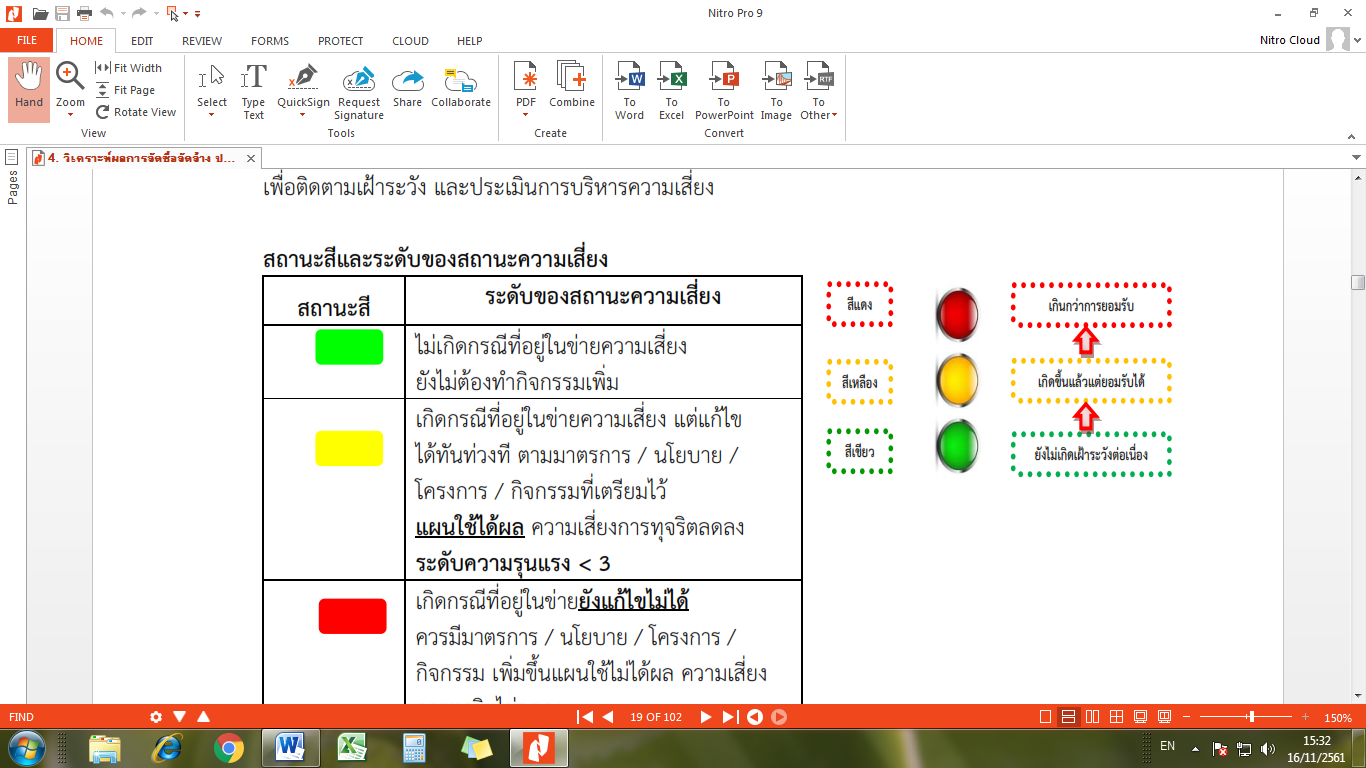 											       11ดังตารางที่ 6ตารางที่ 6 จัดทำรายงานผลการเฝ้าระวังความเสี่ยงด้านการจัดซื้อจัดจ้างของสำนักงานสาธารณสุขอำเภอ-แม่เมาะขั้นตอนที่ 7 จัดทำระบบบริหารความเสี่ยง	นำรายงานผลการเฝ้าระวังความเสี่ยงด้านการจัดซื้อจัดจ้างของ    สำนักงานสาธารณสุขอำเภอแม่เมาะ จากตารางที่ 6 ที่จำแนกสถานะความเสี่ยงออกเป็น 3 สี ได้แก่ สีเขียว สีเหลือง และสีแดง โดยแยกสถานะเพื่อทำระบบบริหารความเสี่ยง ซึ่งรายงานผลการเฝ้าระวังความเสี่ยงด้านการจัดซื้อจัดจ้างของ โรงพยาบาลเกาะคา ที่วิเคราะห์ได้นั้นมีสถานะความเสี่ยงเป็นสีเขียว กล่าวคือ สามารถยอมรับได้ และต้องกำหนดกิจกรรมเฝ้าระวังในระบบบริหารความเสี่ยงอย่างต่อเนื่อง	ในขั้นตอนที่ 7 นี้ สถานะความเสี่ยงด้านการจัดซื้อจัดจ้างของ      สำนักงานสาธารณสุขอำเภอแม่เมาะ นั้น ไม่อยู่ในข่ายความเสี่ยง แต่อย่างไรก็ตามควรที่จะมีการเฝ้าระวัง จึงกำหนดมาตรการ/นโยบาย/โครงการ/กิจกรรม เพิ่มเติม ดังตารางที่ 7ตารางที่ 7 ตารางจัดทำระบบความเสี่ยงด้านการจัดซื้อจัดจ้างของสำนักงานสาธารณสุขอำเภอแม่เมาะ	สรุปดังนี้ว่า สำนักงานสาธารณสุขอำเภอแม่เมาะ วิเคราะห์ความเสี่ยงด้านการจัดซื้อจัดจ้างของ สำนักงานสาธารณสุขอำเภอแม่เมาะ โดยเครื่องมือวิเคราะห์ความเสี่ยงตามหลักการควบคุมภายในองค์กร ซึ่งการวิเคราะห์ความเสี่ยงด้านการจัดซื้อจัดจ้าง และเครื่องมือวิเคราะห์ความเสี่ยงตามหลักการควบคุมภายในองค์กร ที่นำมาใช้นี้จะเป็นหลักประกันในระดับหนึ่งว่าการดำเนินการด้านการจัดซื้อจัดจ้างของสำนักงานสาธารณสุขอำเภอแม่เมาะ ไม่มีการทุจริต หรือมีผลประโยชน์ทับซ้อนระหว่างผู้ปฏิบัติงานด้านการพัสดุและหรือเจ้าหน้าที่ในหน่วยงานกับผู้เสนองานในการจัดซื้อจัดจ้างเกิดขึ้น หากแม้กรณีที่พบกับการทุจริตในกระบวนการจัดซื้อจัดจ้างที่ไม่คาดคิด โอกาสที่จะประสบกับปัญหาน้อยกว่าส่วนราชการอื่น หรือหากเกิดความเสียหายขึ้นก็จะเป็นความเสียหายที่น้อยกว่าส่วนราชการอื่นที่ไม่มีการนำเครื่องมือประเมินความเสี่ยงมาใช้ จากการวิเคราะห์ความเสี่ยงงานการจัดซื้อจัดจ้างของสำนักงานสาธารณสุขอำเภอแม่เมาะ มีสถานะความเสี่ยงด้านการจัดซื้อจัดจ้างที่ไม่อยู่ในข่ายความเสี่ยง โดยปรากฏสถานะความเสี่ยงเป็นสีเขียว ซึ่งหมายถึงระดับการยอมรับได้ หากแต่ต้องกำหนดกิจกรรมเฝ้าระวังในระบบบริหารความเสี่ยงด้านการจัดซื้อจัดจ้างของโรงพยาบาลเกาะคาอย่างต่อเนื่อง	ประเด็นดังกล่าวนี้ สำนักงานสาธารณสุขอำเภอแม่เมาะ ได้จัดทำระบบบริหารความเสี่ยงโดยกำหนดมาตรการในการเฝ้าระวังประเด็นความเสี่ยงด้านการจัดซื้อจัดจ้าง ประกอบด้วยออกประกาศสำนักงานสาธารณสุขอำเภอแม่เมาะ เรื่อง นโยบายและมาตรการเพื่อป้องกันการทุจริต และส่งเสริมความโปร่งใสในการจัดซื้อจัดจ้างเพื่อเป็นหน่วยงานคุณธรรมและความโปร่งใสแนวทางปฏิบัติในการจัดซื้อจัดจ้าง และแบบแสดงความบริสุทธิ์ใจในการจัดซื้อจัดจ้างทุกวิธีของหน่วยงาน ตามประกาศสำนักงานปลัดกระทรวงสาธารณสุขว่าด้วยแนวทางปฏิบัติงานในหน่วยงานด้านการจัดซื้อจัดจ้าง พ.ศ.2599 ลงวันที่ 12 พฤษภาคม 2599 เพื่อป้องกันผลประโยชน์ทับซ้อนโดยที่กิจกรรมเฝ้าระวังในระบบบริหารความเสี่ยงด้านการจัดซื้อจัดจ้างของ สำนักงานสาธารณสุขอำเภอแม่เมาะ มีวัตถุประสงค์เพื่อให้การจัดซื้อจัดจ้างของสำนักงานสาธารณสุขอำเภอแม่เมาะ มีมาตรฐานการจัดซื้อจัดจ้างภาครัฐ เพิ่มความโปร่งใส สะดวกต่อการตรวจสอบ ผู้ปฏิบัติงานด้านพัสดุ และเจ้าหน้าที่ในหน่วยงาน ปฏิบัติตนตามกรอบจรรยาบรรณ มีความชอบธรรมตามหลักระบบคุณธรรม ตลอดจนลดความผิดพลาดในการปฏิบัติงาน ให้การจัดซื้อจัดจ้างมีความประหยัด มีความคุ้มค่าและสมประโยชน์ต่อหน่วยงานอย่างสูงสุด3. วิเคราะห์ปัญหาอุปสรรค/ข้อจำกัด ด้านการจัดซื้อจัดจ้างของ สำนักงานสาธารณสุขอำเภอแม่เมาะ        ประจำปีงบประมาณ พ.ศ.2564          สำนักงานสาธารณสุขอำเภอแม่เมาะ  เสนอปัญหาอุปสรรคและกระบวนงานด้านการจัดซื้อ    จัดจ้างของ สำนักงานสาธารณสุขอำเภอแม่เมาะ  ประจำปีงบประมาณ พ.ศ.2564 ดังนี้เจ้าหน้าที่ขาดความรู้ความเข้าใจในระเบียบและกฎหมายที่เกี่ยวข้องการเปลี่ยนแปลงกฎหมายเกี่ยวกับการจัดซื้อจัดจ้าง ในปีงบประมาณ พ.ศ.2560 ได้มีการเปลี่ยนแปลงกฎหมายการจัดซื้อจัดจ้างจากระเบียบสำนักนายกรัฐมนตรีว่าด้วยการพัสดุ พ.ศ.2535 และที่แก้ไขเพิ่มเติม รวมถึงประกาศสำนักนายกรัฐมนตรี เรื่อง แนวทางปฏิบัติในการจัดหาพัสดุด้วยวิธีตลาดอิเล็กทรอนิกส์ (Electronic Market : e-market) และด้วยวิธีประกวดราคาอิเล็กทรอนิกส์ (Electronic Bidding : e-bidding) ลงวันที่ 3 กุมภาพันธ์ 2558 เป็น พระราชบัญญัติการจัดซื้อจัดจ้างและการบริหารพัสดุภาครัฐ พ.ศ.2560 ซึ่งมีผลทำให้ยกเลิกบทบัญญัติที่เกี่ยวข้องกับพัสดุ การจัดซื้อจัดจ้าง หรือการบริหารพัสดุเดิม ทำให้ผู้ปฏิบัติงานด้านพัสดุขาดความรู้ ความเข้าใจ ขั้นตอนในการดำเนินงานใหม่ ก่อให้เกิดความไม่ชัดเจนในการปฏิบัติงาน เกิดความล่าช้าในกระบวนงานด้านการจัดซื้อจัดจ้างของโรงพยาบาลเกาะคา โดยภาพรวมการจัดซื้อจัดจ้างบางรายการต้องดำเนินการอย่างเร่งด่วน ทำให้เกิดความเสี่ยงที่จะผิดพลาดในการดำเนินการจัดซื้อจัดจ้างตามกฎหมายใหม่ได้ปัจจัยที่ส่งผลให้การจัดซื้อจัดจ้างไม่เป็นไปตามแผนปฏิบัติการจัดซื้อจัดจ้าง ประจำปีของหน่วยงาน เช่น ราคาพัสดุมีอัตราเพิ่มขึ้น การจัดสรรงบประมาณล่าช้า และมีการเร่งรัดการเบิกจ่ายให้ทันเวลาที่กำหนด และทำให้การดำเนินการบางรายการ/โครงการ ไม่เป็นไปตามระยะเวลาที่กำหนด ทำให้ได้รับพัสดุล่าช้า และไม่ตรงตามความต้องการของผู้ใช้งาน 4. วิเคราะห์ความสามารถในการประหยัดงบประมาณ	ปีงบประมาณ พ.ศ.2564  วิเคราะห์ความสามารถในการประหยัดงบประมาณของกระบวนงานการจัดซื้อจัดจ้างของ สำนักงานสาธารณสุขอำเภอแม่เมาะ  โดยเปรียบเทียบงบประมาณที่ตั้งไว้ตามแผนปฏิบัติการจัดซื้อจัดจ้าง ประจำปีงบประมาณ พ.ศ.2564 กับผลของงบประมาณที่ใช้จ่ายจริงในการจัดซื้อจัดจ้าง 256,840.- บาท   เบิกจ่ายจริง 266,836.50 บาท    คิดเป็นร้อยละ 103.89 เบิกจ่ายมากกว่างบประมาณที่ตั้งไว้ 9,996.50 บาท โดยใช้จ่ายมากกว่างบประมาณ ปี 2563  คิดเป็นร้อยละ 3.89 เนื่องจากมีการปรับปรุงอาคารสำนักงานเป็นที่ทำงานน่าอยู่ 5. แนวทางแก้ไขในการปรับปรุงกระบวนการจัดซื้อจัดจ้าง  ประจำปีงบประมาณ พ.ศ.2564	สำนักงานสาธารณสุขอำเภอแม่เมาะ นำเสนอข้อเสนอแนะแนวทางการปรับปรุงกระบวนการจัดซื้อจัดจ้าง ประจำปีงบประมาณ พ.ศ.2565 ดังนี้สำนักงานสาธารณสุขอำเภอแม่เมาะ วิเคราะห์ความเสี่ยงด้านการจัดซื้อจัดจ้างของ สำนักงานสาธารณสุขอำเภอแม่เมาะ ในปีงบประมาณ พ.ศ.2564 เพื่อกำหนดมาตรการในการเฝ้าระวังประเด็นความเสี่ยงด้านการจัดซื้อจัดจ้างสำนักงานสาธารณสุขอำเภอแม่เมาะ จัดทำกรอบการประเมินผลการปฏิบัติงานตามนโยบายและมาตรการเพื่อป้องกันการทุจริต และส่งเสริมความโปร่งใสในการจัดซื้อจัดจ้างเพื่อเป็นหน่วยงานคุณธรรมและความโปร่งใสให้มีการรายงานผลการจัดซื้อจัดจ้างประจำเดือนตามแบบสรุปผลการดำเนินงานจัดซื้อจัดจ้างในรอบเดือน (แบบ สขร.1) เพื่อให้เป็นไปตามพระราชบัญญัติข้อมูลข่าวสารของทางราชการ พ.ศ.2540 มาตรา 9 (8) ที่ระบุหน่วยงานของรัฐ ต้องจัดให้มีข้อมูลข่าวสารของราชการอย่างน้อยดังต่อไปนี้ไว้ให้ประชาชนเข้าตรวจดูได้ ดำเนินการ ดังนี้      3.1 จัดทำแบบสรุปผลการดำเนินงานจัดซื้อจัดจ้างในรอบเดือน (แบบ สขร.1) เสนอผู้บริหารของหน่วยงานรับทราบ ณ วันสิ้นเดือน และขออนุญาตผู้บริหารของหน่วยงานนำแบบสรุปผลการดำเนินงานจัดซื้อจัดจ้างในรอบเดือน (แบบ สขร.1) ขึ้นเว็บไซด์ของหน่วยงาน	3.2 ส่งแบบสรุปผลการดำเนินงานจัดซื้อจัดจ้างในรอบเดือน (แบบ สขร.1) ในรูปเอกสารอิเล็กทรอนิกส์ไปให้เลขา คณะกรรมการดำเนินงานโครงการประเมินคุณธรรมและความโปร่งใส โรงพยาบาลเกาะคา ทุกวันที่ 5 ของเดือนถัดไป ประกอบด้วย		  - หนังสือเสนอผู้บริหาร		  - แบบสรุปผลการดำเนินงานจัดซื้อจัดจ้างในรอบเดือน (แบบ สขร.1) 		  - Print Screen หน้าเว็บไซด์ของหน่วยงาน	(4)  ประกาศแผนปฏิบัติการจัดซื้อจัดจ้าง ประจำปีของหน่วยงาน เฉพาะงบลงทุน (ค่าครุภัณฑ์ ที่ดิน และสิ่งก่อสร้าง) 3 แหล่ง ดังนี้ 1. เว็บไซด์กรมบัญชีกลาง 2. เว็บไซด์หน่วยงาน 3. ปิดประกาศที่หน่วยงาน											            (5)จัดอบรมให้ความรู้ พระราชบัญญัติการจัดซื้อจัดจ้างและการบริหารพัสดุภาครัฐ พ.ศ.2560 และกฎระเบียบ ประกาศ ที่เกี่ยวข้องกับการดำเนินการจัดซื้อจัดจ้างให้แก่ผู้ปฏิบัติงานด้านพัสดุ หรือผู้เกี่ยวข้อง	(6) หัวหน้าเจ้าหน้าที่ของแต่ละคลัง กำกับ ดูแล ตรวจสอบ ประเด็นการจัดทำแผนปฏิบัติการจัดซื้อจัดจ้าง ประจำปี การรายงานผลตามแผนการจัดซื้อจัดจ้างประจำปี อย่างรอบคอบและรัดกุม(7) หัวหน้าเจ้าหน้าที่ของแต่ละคลัง กำกับ ดูแล เจ้าหน้าที่ ผู้ปฏิบัติงานด้านพัสดุ ให้ปฏิบัติหน้าที่ด้วยความถูกต้อง เป็นไปตามกฎระเบียบ หลักเกณฑ์ และวิธีปฏิบัติที่กำหนด เพื่อป้องกันการทุจริต และการเกิดผลประโยชน์ทับซ้อนอย่างรอบคอบและรัดกุมคณะกรรมการดำเนินงานโครงการประเมินคุณธรรมและความโปร่งใส สำนักงานสาธารณสุขอำเภอแม่เมาะ จัดทำคู่มือการจัดทำแผนปฏิบัติการจัดซื้อจัดจ้างประจำปี งบประมาณ พ.ศ.2564 เพื่อให้ผู้ปฏิบัติงานด้านพัสดุได้ปฏิบัติหน้าที่ด้วยความถูกต้อง เป็นไปตามคู่มือฯ ที่กำหนดบรรณานุกรมนายวรพจน์  กุลฤทธิกร  ตำแหน่งนักวิชาการสาธารณสุขชำนาญการ .สาธารณสุขอำเภอแม่เมาะ.  แผนจัดซื้อจัดจ้าง ปีงบประมาณ 2564. หนังสืออนุมัติแผนที่ ลป 0032/พิเศษ4 ลงวันที่ 4 พฤศจิกายน 2563แหล่งเงินงบประมาณงบประมาณร้อยละงบดำเนินการจาก สสจ.ลำปาง(จัดซื้อ/จัดจ้าง และค่าบริการอินเตอร์เน็ต)60,840.00 23.69งบดำเนินการจาก รพช.แม่เมาะ(จัดซื้อ/จัดจ้าง)126,000.0049.06งบ QOF 70,000.0027.25รวม256,840.00100.00ประเภทงบประมาณที่ตั้งไว้เบิกจ่ายจริงร้อยละของการเบิกจ่ายแต่ละประเภทค่าวัสดุสำนักงาน15,000.0015,000.00100ค่าวัสดุงานบ้านงานครัว8,000.008,000.00100ค่าวัสดุคอมพิวเตอร์10,000.0010,000.00100ค่าวัสดุเชื้อเพลิง66,500.0047,050.00 70.75ค่าจ้างเหมาบริการอื่น147,500.00176,946.50119.96ค่าเช่าสัญญาอินเทอร์เน็ต9,840.009,840.00100รวม256,840.00266,836.50103.89วิธีการจัดซื้อจัดจ้างจำนวนรายการร้อยละวิธีประกาศเชิญชวนทั่วไป--วิธีคัดเลือก--วิธีเฉพาะเจาะจง46100.วิธีการจัดซื้อจัดจ้างงบประมาณร้อยละวิธีประกาศเชิญชวนทั่วไป--วิธีคัดเลือก--วิธีเฉพาะเจาะจง256,840.00100.00รวม256,840.00100.00ขั้นตอนการปฏิบัติระบุรายละเอียดความเสี่ยงระบุรายละเอียดความเสี่ยงขั้นตอนการปฏิบัติKnow FactorUnknown Factorกระบวนการจัดหาพัสดุขั้นตอนย่อยที่มีความเสี่ยง1. การจัดหาพัสดุไม่เป็นไปตามระเบียบที่เกี่ยวข้อง2. มีการแบ่งซื้อแบ่งจ้าง3. แสวงหาผลประโยชน์ส่วนตัวในตำแหน่งหน้าที่-ปัจจัยความเสี่ยงที่มาจากการพยากรณ์ ประมาณการไว้ล่วงหน้า ปัญหา พฤติกรรม ความเสี่ยงที่อาจเกิดขึ้นได้สีระดับความเสี่ยงความเสี่ยงระดับต่ำความเสี่ยงระดับปานกลาง  เป็นกระบวนงานที่มีผู้เกี่ยวข้องหลายคน หลายหน่วยงานสามารถใช้ความรอบคอบ ระมัดระวังในระหว่างปฏิบัติงาน ตามปกติควบคุมดูแลได้ความเสี่ยงระดับสูง  เป็นกระบวนงานที่มีผู้เกี่ยวข้องหลายคน หลายหน่วยงาน ภายในองค์กร มีหลายขั้นตอน จนยากต่อการควบคุม หรือไม่มีอำนาจควบคุมข้ามหน่วยงานตามหน้าที่ปกติความเสี่ยงระดับสูงมาก  เป็นกระบวนงานที่เกี่ยวข้องกับบุคคลภายนอก ไม่สามารถตรวจสอบได้ชัดเจน ไม่สามารถกำกับติดตามได้อย่างใกล้ชิด หรืออย่างสม่ำเสมอขั้นตอนย่อยที่มีความเสี่ยงด้านการจัดซื้อจัดจ้าง ของ สำนักงานสาธารณสุขอำเภอแม่เมาะเขียวเหลืองส้มแดงกระบวนการจัดหาพัสดุขั้นตอนย่อยที่มีความเสี่ยง1. การจัดหาพัสดุไม่เป็นไปตามระเบียบที่เกี่ยวข้อง2. มีการแบ่งซื้อแบ่งจ้าง3. แสวงหาผลประโยชน์ส่วนตัวในตำแหน่งหน้าที่ขั้นตอนย่อยที่มีความเสี่ยงด้านการจัดซื้อจัดจ้าง ของ สำนักงานสาธารณสุขอำเภอแม่เมาะระดับความจำเป็นของการเฝ้าระวัง     3     2     1ระดับความรุนแรงของผลกระทบ3     2     1ค่าความเสี่ยงรวม   =จำเป็น X รุนแรงกระบวนการจัดหาพัสดุขั้นตอนย่อยที่มีความเสี่ยง1. การจัดหาพัสดุไม่เป็นไปตามระเบียบที่เกี่ยวข้อง2. มีการแบ่งซื้อแบ่งจ้าง3. แสวงหาผลประโยชน์ส่วนตัวในตำแหน่งหน้าที่111222222ขั้นตอนย่อยที่มีความเสี่ยงด้านการจัดซื้อจัดจ้าง ของ สำนักงานสาธารณสุขอำเภอแม่เมาะกิจกรรมหรือขั้นตอนหลัก                    MUST                        3     2กิจกรรมหรือขั้นตอนรอง   SHOULD                        1กระบวนการจัดหาพัสดุขั้นตอนย่อยที่มีความเสี่ยง1. การจัดหาพัสดุไม่เป็นไปตามระเบียบที่เกี่ยวข้อง2. มีการแบ่งซื้อแบ่งจ้าง3. แสวงหาผลประโยชน์ส่วนตัวในตำแหน่งหน้าที่---111ขั้นตอนย่อยที่มีความเสี่ยงด้านการจัดซื้อจัดจ้าง ของสำนักงานสาธารณสุขอำเภอแม่เมาะ123ผู้มีส่วนได้ส่วนเสีย หน่วยงานกำกับดูแลผลกระทบทางการเงิน รายได้ลด รายจ่ายเพิ่มผลกระทบต่อผู้ใช้บริการ กลุ่มเป้าหมายผลกระทบต่อกระบวนการภายในXXXX--------ระดับเกณฑ์คุณภาพการจัดการดีจัดการได้ทันที ทุกครั้งที่เกิดความเสี่ยง ไม่กระทบถึงผู้ใช้บริการ/ผู้รับมอบผลงาน องค์กรไม่มีผลเสียทางการเงิน ไม่มีการจ่ายเงินเพิ่มพอใช้จัดการได้โดยส่วนใหญ่ มีบางครั้งยังจัดการไม่ได้ กระทบถึงผู้ใช้บริการ/ผู้รับมอบผลงาน องค์กรยอมรับได้ มีความเข้าใจอ่อนจัดการไม่ได้ หรือได้เพียงส่วนน้อย การจัดการเพิ่มมีรายจ่าย มีผลกระทบถึงผู้ใช้บริการ/ผู้รับมอบผลงาน และยอมรับไม่ได้ ไม่มีความเข้าใจกระบวนการที่มีความเสี่ยงคุณภาพการจัดการค่าประเมินการควบคุมความเสี่ยงด้านการจัดซื้อจัดจ้างค่าประเมินการควบคุมความเสี่ยงด้านการจัดซื้อจัดจ้างค่าประเมินการควบคุมความเสี่ยงด้านการจัดซื้อจัดจ้างกระบวนการที่มีความเสี่ยงคุณภาพการจัดการค่าความเสี่ยงระดับต่ำค่าความเสี่ยงระดับปานกลางค่าความเสี่ยงระดับสูงกระบวนงานการจัดซื้อจัดจ้าง ของ สำนักงานสาธารณสุขอำเภอแม่เมาะ ดี2แผนบริหารความเสี่ยงฯมาตรการกระบวนงานการจัดซื้อจัดจ้างของ สำนักงานสาธารณสุขอำเภอแม่เมาะ1. มีการควบคุมกำกับโดยหัวหน้าเจ้าหน้าที่ ในการให้เจ้าหน้าที่ปฏิบัติตาม พระราชบัญญัติการจัดซื้อจัดจ้างและการบริหารพัสดุภาครัฐ พ.ศ.25602. แนวทางปฏิบัติงานในงานพัสดุด้านการจัดซื้อจัดจ้าง และแบบแสดงความบริสุทธิ์ใจในการจัดซื้อจัดจ้างทุกวิธีของหน่วยงานสถานะสีระดับของสถานะความเสี่ยงไม่เกิดกรณีที่อยู่ในข่ายความเสี่ยง ยังไม่ต้องทำกิจกรรมเพิ่มเกิดกรณีที่อยู่ในข่ายความเสี่ยง แต่แก้ไขได้ทันท่วงที ตามมาตรการ นโยบาย ที่เตรียมไว้แผนใช้ได้ผล ความเสี่ยงการทุจริตลดลง ระดับความรุนแรง <3เกิดกรณีที่อยู่ในข่าย ยังแก้ไขไม่ได้ ควรมีมาตรการ นโยบาย เพิ่มขึ้น แผนใช้ไม่ได้ผล ความเสี่ยงการทุจริตไม่ลดลง ระดับความรุนแรง >3กิจกรรมเหตุการณ์สถานะความเสี่ยงสถานะความเสี่ยงสถานะความเสี่ยงกิจกรรมความเสี่ยงการทุจริตเขียวเหลืองแดงกระบวนงานการจัดซื้อจัดจ้างของ สำนักงานสาธารณสุขอำเภอแม่เมาะ1. การจัดหาพัสดุไม่เป็นไปตามระเบียบที่เกี่ยวข้อง2. มีการแบ่งซื้อแบ่งจ้าง3. แสวงหาผลประโยชน์ส่วนตัวในตำแหน่งหน้าที่------กิจกรรมมาตรการ/นโยบาย/โครงการ/กิจกรรมกระบวนงานการจัดซื้อจัดจ้างของ สำนักงานสาธารณสุขอำเภอแม่เมาะ1. ออกประกาศสำนักงานสาธารณสุขอำเภอแม่เมาะ เรื่อง นโยบายและมาตรการเพื่อป้องกันการทุจริต และส่งเสริมความโปร่งใสในการจัดซื้อจัดจ้างเพื่อเป็นหน่วยงานคุณธรรมและความโปร่งใส2. แนวทางปฏิบัติในการจัดซื้อจัดจ้าง และแบบแสดงความบริสุทธิ์ใจในการจัดซื้อจัดจ้างทุกวิธีของหน่วยงาน